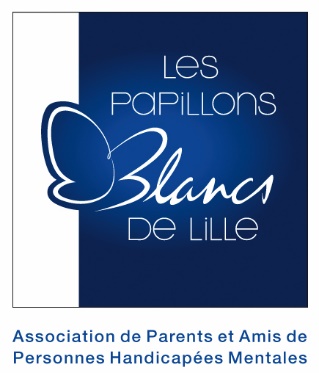 Nom et Prénom : ……………………………………………………………………… Date de naissance : ……/……/………………….Adresse : ………………………………………………………………………………………………………………………………………..Code Postal : …………….  Ville : ……………………………………………………………………………………………………..………Téléphone fixe : ......./.….../….…./…..../…..…  		Téléphone Portable : ……../…..…/…..…/…..../……..Pour mieux communiquer avec vous tout au long de l’année et vous faire bénéficier d’opportunités sur des événements culturels ou artistiques, merci de nous indiquer votre adresse mail : …………………………………………………………………………………………..……@…………………………………………….…..Souhaiteriez-vous devenir bénévole au sein de notre Association ?    	 Oui  	   Occasionnellement	 Non		Nom et Prénom : ……………………………………………………………………………… Date de naissance : ……/……/………….Adresse du lieu d’hébergement : ……………………………………………………………………………………………………….…....Code Postal : …………….  Ville : …………………………………………………………………………………………………….….…...Etablissements ou services fréquentés (IME / ESAT / FDV...) :  …………………………………….……………...……………………………………………………………………………………………………………………………………………………………………….....Lien avec cette personne :     Parent	       Famille	      Fratrie 	     Famille d’accueil 	        Tuteur            AmiDate :  …./……./…..….. 			SignatureModalités de paiement : 1) Chèque*, libellé à l’ordre des « Papillons Blancs de Lille » : 2) Carte bancaire :  	  Via notre site internet: www.papillonsblancs-lille.org   (rubrique « Nous soutenir ») 3) Virement bancaire, en mentionnant « Adhésion et/ou don au nom et prénom de M. ou Mme… »  sur notre compte bancaire du Crédit Coopératif :Domiciliation : CREDITCOOP LILLE CENTRE   IBAN : FR76 4255 9000 6121 0229 0790 558   CODE BIC : CCOPFRPPXXX* Facilités de paiement de l’adhésion :  Règlement en 1 fois, soit 1 chèque bancaire de 70 €.  Règlement en 2 fois, soit 2 chèques bancaires de 35 € de la même date. L’un sera encaissé à réception et l’autre au moment de l’Assemblée Générale